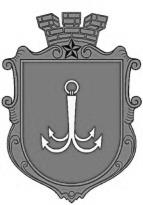                                           ОДЕСЬКА МІСЬКА РАДАПОСТІЙНА КОМІСІЯЗ ПИТАНЬ КОМУНАЛЬНОЇ ВЛАСНОСТІ, ЕКОНОМІЧНОЇ, ІНВЕСТИЦІЙНОЇ ПОЛІТИКИ ТА ПІДПРИЄМНИЦТВА ________________№_________________на №______________від______________┌						┐ПОРЯДОК ДЕННИЙ засідання комісії13.09.2021   рік          13-00            Велика зала1. Розгляд зауважень Юридичного департаменту Одеської міської ради до проєкту рішення «Про внесення змін у додаток до рішення Одеської міської ради від 28.04.2021 р.№ 233-VIII «Про включення до Переліку другого типу об'єктів комунальної власності територіальної громади                м. Одеси, що підлягають передачі в оренду без проведення аукціону, затвердженого рішенням Одеської міської ради від 03.02.2021 р. № 62-VIII, додаткових об'єктів комунальної власності територіальної громади                м. Одеси» (лист № 230-з/вих від 03.09.2021 року).пл. Думська, 1, м. Одеса, 65026, Україна